ІНФРАЧЕРВОНИЙ ДАТЧИК РУХУ SEN8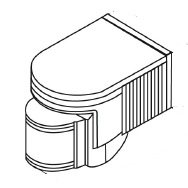 Інструкція з експлуатаціїПризначення виробу:Інфрачервоний датчик руху типу SEN8 призначений для комутації ланцюгів змінного струму з номінальною напругою 230В і частотою 50Гц.Датчики працюють як з активним, так і з активно-індуктивним навантаженням.Датчики встановлюються на поверхню з нормально займистого матеріалу.Технічні характеристики:Принцип роботиПри появі якого-небудь руху в зоні чутливості датчика, він починає визначати рівень освітленості. І якщо рівень освітленості нижче порогу спрацьовування, то датчик спрацьовує, тим самим вмикаючи своїми вихідними контактами освітлювальний прилад.Прилад може працювати і вдень, і вночі, залежно від встановленого порогу спрацьовування датчика. Прилад працює при освітленні менше 3Лк, якщо повернути регулятор "LUX" на режим "НІЧ" (позначається значком місяця), і до 2000Лк, якщо встановити режим "ДЕНЬ" (значок сонце)Витримка часу може бути встановлена за бажанням користувача. Повертайте регулятор за годинниковою стрілкою: режим «–»10с.3с. до «+»7хв2хв.Витримка часу постійно додається. Коли прилад отримує повторний сигнал, відлік встановленої (базової) витримки часу починається знову.Зона виявлення складається з верхньої, нижньої, лівої і правої областей. Вони можуть бути вибрані за бажанням користувача, проте існує тісний зв'язок між чутливістю датчика і напрямом руху об'єкту: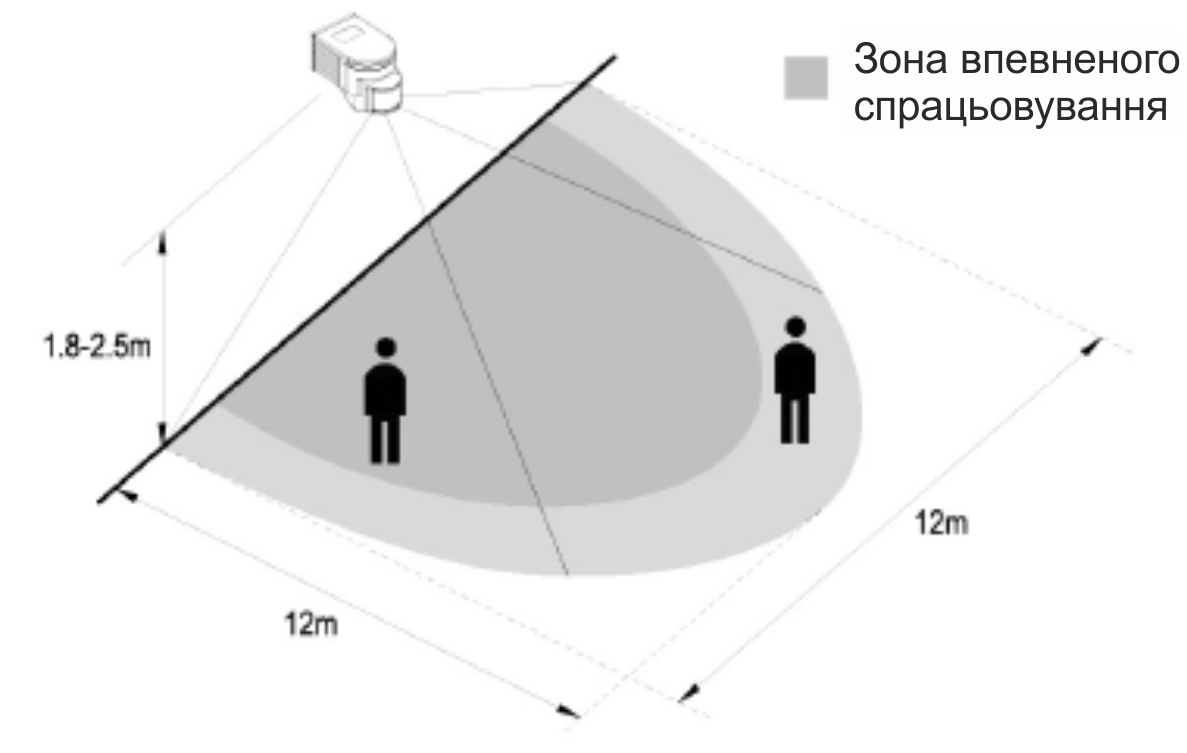 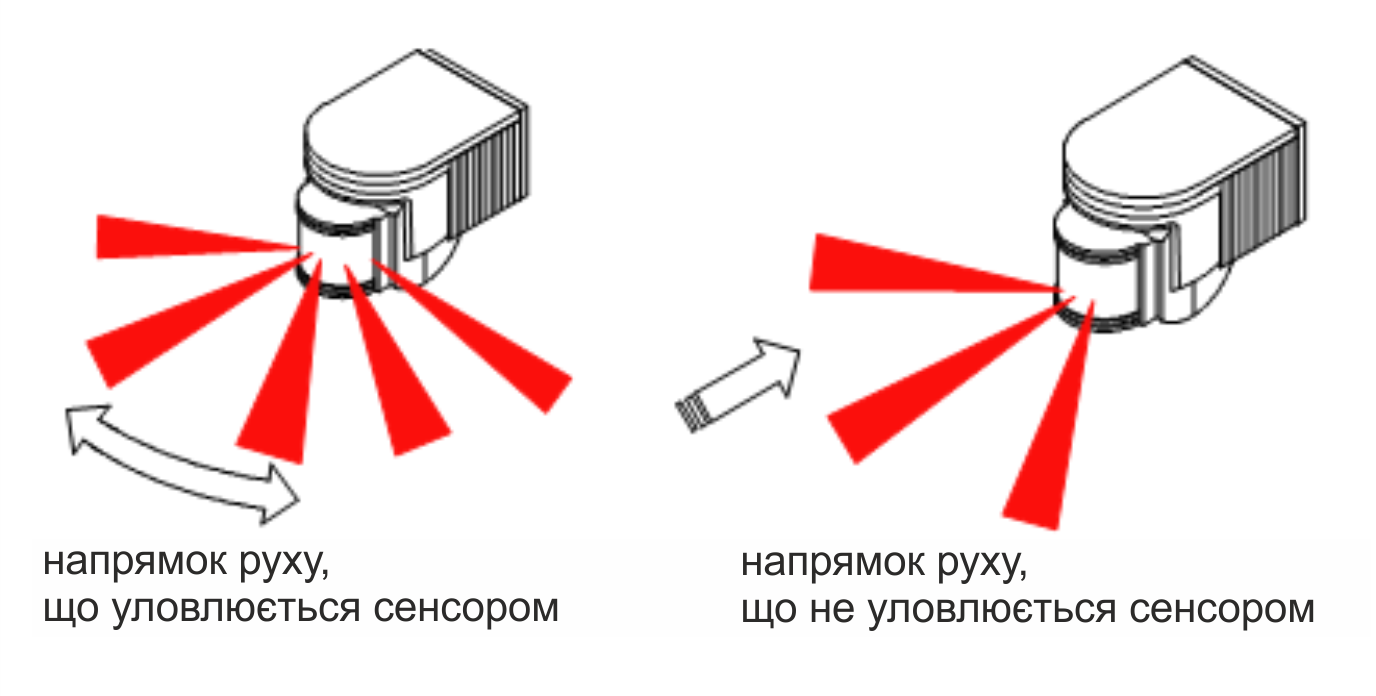 Комплектність:- Датчик- Коробка- ІнструкціяМонтаж, підключення:5.1. Витягніть датчик з коробки і зробіть його зовнішній огляд.5.2. Змонтуйте датчик на монтажній поверхні згідно з малюнком: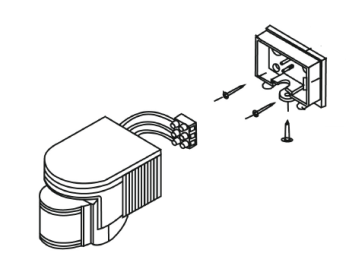 5.3. Заздалегідь відключивши напругу, підключіть табло до живлячої мережі згідно з схемою: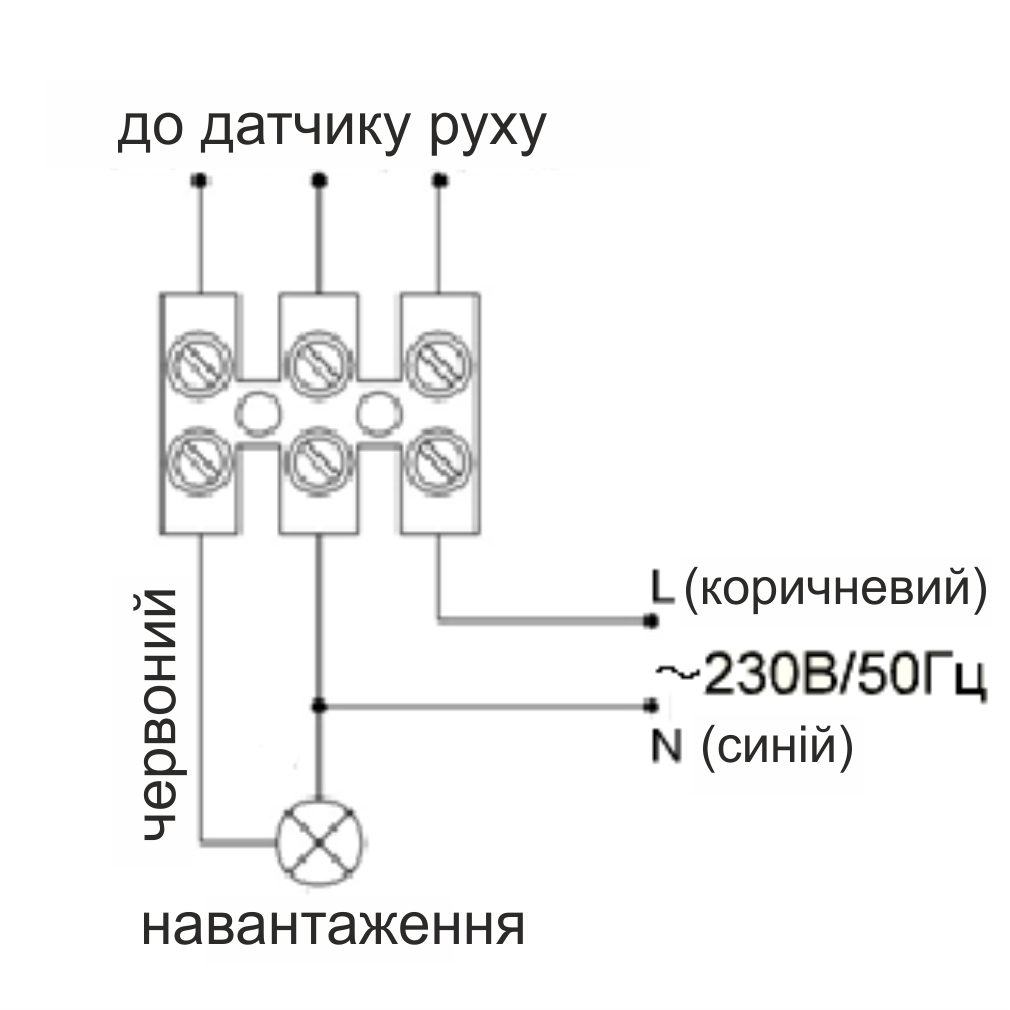 Налаштування датчика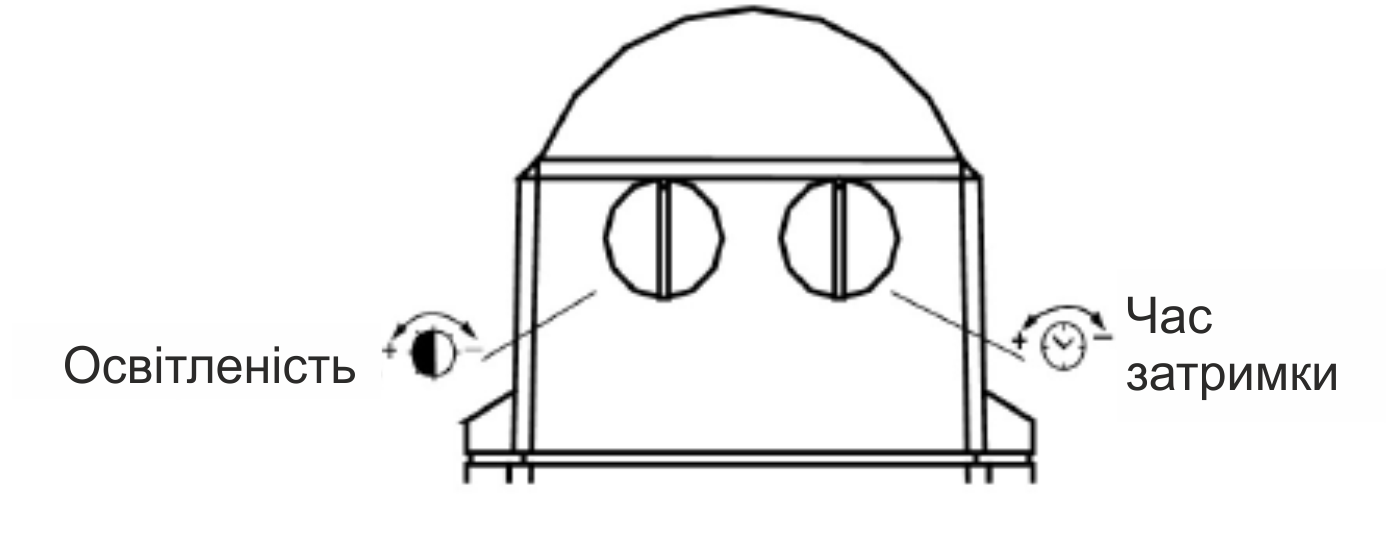 Поверніть регулятор TIME (ЧАС ЗАТРИМКИ) до мінімуму (-) положення проти годинникової стрілки. Поверніть регулятор LUX (ОСВІТЛЕНІСТЬ) в положення Сонця за годинниковою стрілкою (+). Увімкніть напругу живлення, впродовж 10-ти секунд станеться комутація навантаження, за відсутності руху навколо датчика через 10 секунд ланцюг навантаження розімкнеться.Увага!!!Не встановлюйте датчик поблизу приладів опалювання або кондиціонерів.Усі роботи повинен виконувати кваліфікований електрик.Щоб уникнути нещасних випадків, забороняється робити ремонт, чищення сенсора без відключеннянапруги в лінії живлення.Можливі несправності:ЗберіганняДатчики зберігаються в картонних коробках в ящиках або на стелажах в сухих опалюваних приміщеннях.ТранспортуванняДатчики в упаковці придатні для транспортування автомобільним, залізничним, морським або авіаційнимтранспортом.Утилізація.Датчики утилізуються відповідно до правил утилізації побутової електронної техніки. Робоча напруга230В/50Гц230В/50ГцНавантаженняАктивна1200ВтНавантаженнязмішана300ВтКут виявлення180°180°Відстань виявленнямакс. 12м (при 24°С)макс. 12м (при 24°С)Затримка часуМінімальна10с3сЗатримка часумаксимальна7хв 2хвСпоживана потужністьРобочий режим0,45ВтСпоживана потужністьРежим очікування0,1ВтОсвітленість3Лк–2000Лк3Лк–2000ЛкВисота установки1,8-2,5м1,8-2,5мШвидкість виявлення0,6м/с–1,5м/с0,6м/с–1,5м/сТемпература довкілля– 20°С – +40°С– 20°С – +40°СВологість<93%<93%Ступінь захисту від пилу і вологиIP44IP44Вид несправностіПричины неисправностиЗаходи з усуненняПідключені прилади непрацюютьВідсутність напруги в мережіУвімкніть напругуПідключені прилади непрацюютьНесправні підключені приладиПеревірити підключені прилади івидалити несправніПідключені прилади непрацюютьНеправильно налагоджена пороговаосвітленість спрацьовуванняПроведіть налаштування задопомогою регулятора LUXПідключені прилади непрацюютьВікно датчика закрите або повернене внеправильну сторонуУсуньте перешкодуПідключені прилади непрацюютьНеправильно налагоджений час затримкиПроведіть налаштування задопомогою регулятора TIMEПідключені прилади непрацюютьНеправильна висота установки датчикаВстановіть датчик правильноПідключені прилади непрацюютьНа датчик впливає тепло або кондиціонерВстановіть датчик в інше місце